                                                   План – конспект занятия.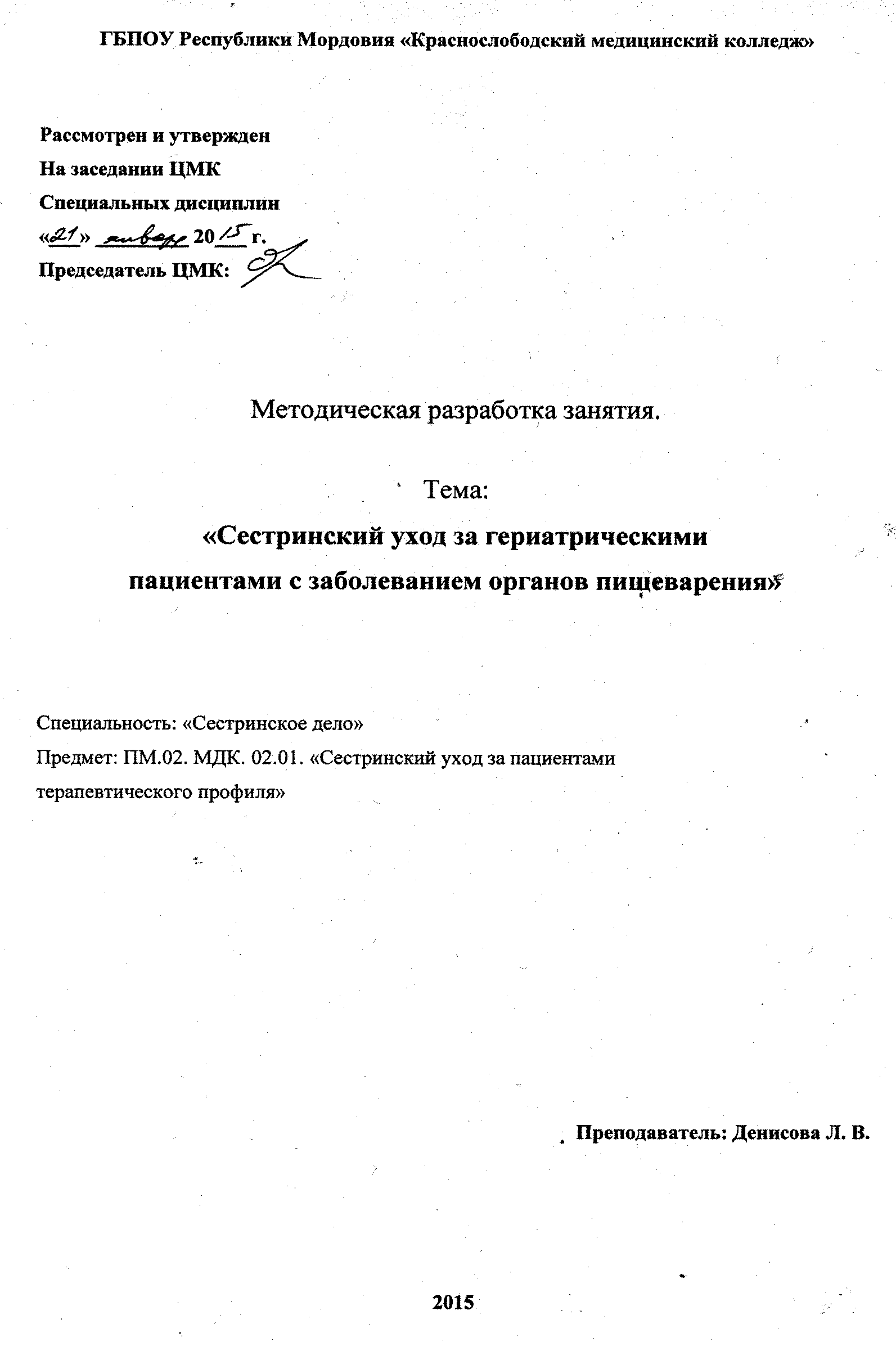 Специальность: «Сестринское дело»Предмет: ПМ 02. МДК 02.01.01. «Лечение пациентов терапевтического профиля» 
Тема: «Сестринский уход за гериатрическими пациентами с заболеваниями органов пищеварения» Вид занятия: практическое Время проведения занятия: 180 мин. Место проведения: кабинет доклинической практики, стационар 
Используемые педагогические технологии: - информационно-коммуникационные,- деятельностные,- развивающие,-личностно-ориентированного обучения,-проблемного обучения.                                                 Цели занятия.Учебные :Студент должен овладеть профессиональными компетенциями: осуществлять лечебно-диагностические вмешательства при заболеваниях органов пищеварения у гериатрических пациентов (первичная оценка состояния пациента, определение проблем пациентов, определение целей и объема сестринских вмешательств, выполнение сестринских вмешательств); проводить мероприятия по сохранению и укреплению  здоровья населения, пациента и его окружения (проведение обучения пациентов);проводить санитарно-гигиеническое воспитание населения. Студент должен овладеть общими компетенциями: понимать сущность и значение своей будущей профессии; организовывать свою деятельность, выбирая типовые методы и способы выполнения профессиональных задач, оценивать их выполнение и качество; осуществлять поиск, анализ и оценку информации, необходимой для решения профессиональных задач; использовать информационно коммуникационные технологии для совершенствования профессиональной деятельности.Воспитательные: воспитание чувства ответственности, профессионального долга, наблюдательности,  милосердия, любви к профессии.Развивающие: развитие  логического и клинического мышления, развитие  речи и навыков общения с пациентами, развитие умения применять современные информационные технологии, развитие творческого потенциала личности студента, готовности к самореализации в обществе, стремлению к самосовершенствованию. 
Методические:• С целью осуществления действенного мониторинга процесса и результата подготовленности студентов согласно ФГОС, оптимизации учебного процесса, активизации познавательной деятельности,  памяти, внимания, мышления, формирование общих и профессиональных компетенций применение технологий личностно-ориентированного, информационно--коммуникационного, развивающего,  проблемного, деятельностного  обучения. • Формы обучения: ролевые игры, проблемные задания, опережающие задания творческого характера, самостоятельная творческая работа студентов, отработка практических манипуляций с целью создания творческой, деловой атмосферы, активизации мыслительной,  познавательной деятельности, формирования коммуникативных умений.Форма занятия: «Защита творческих работ» формирует способности к саморазвитию, творческому применению полученных знаний, адаптации к профессиональной деятельности .Оборудование урока: УМК темы, таблицы. мультимедийная  установка ,электронные носители информации, весы. ростомер, тонометры. фонендоскопы, пособие для обучения пациентов, оборудование для постановки очистительной и лекарственной клизм, предметы ухода за кожными покровами.                Опережающие задания для подготовки студентов к занятию:- по выбору подготовить наглядно- информационный материал для обучения  пациентов 
по теме: «Сестринский процесс при заболеваниях органов пищеварения у геронтов»;- по выбору подготовить тексты бесед  для проведения обучения пациентов с 
использованием созданного наглядного обучающего материала.Предлагаемые формы  творческих работ для обучения пациентов профилактике ухудшения состояния: -реферат
- текст беседы для обучения пациента с иллюстрированным материалом, 
-альбом в форме методического пособия для обучения пациента.-памятка для обучения пациента,-наглядный материал для проведения беседы,-плакат,-санбюллетень -электронный санбюллетень,-мультимедийная презентация,-видеофильм.Темы творческих работ для обучения гериатрических пациентов с 
заболеваниями органов пищеварения:- «Основные принципы профилактики заболеваний органов пищеварения у 
геронтов», - «Рациональное питание для профилактики заболеваний органов пищеварения у геронтов», - «Роль двигательной активности в профилактике запоров у геронтов», - «Обучение самопомощи геронтов при диарее», -«Профилактика диареи у геронтов»,
- «Профилактика запоров у геронтов»,-«Профилактика гастритов у геронтов»,-«Профилактика атонических запоров у геронтов»,-«Обучение геронтов образу жизни для профилактики заболеваний органов пищеварения»,-«Как бросить курить»,-«Подготовка пациента к ректороманоскопии», -«Проведение Хелик-теста»,-«Профилактика пролежней». Методический материал для самостоятельной работы студентов: 
-методические рекомендации по выполнению творческой работы, 
- алгоритм проведения беседы по обучению гериатрического пациента, 
-методические рекомендации по обучению пациента профилактике ухудшения состояния, 
-методические рекомендации по составлению электронного санбюллетеня, 
- учебно-методическое пособие для студентов по теме «Хронические заболевания   органов  пищеварения»,  -методический материал для обучения пациентов,-методический материал для создания видеофильма,-методический материал для написания рефератов.Предлагаемые источники для выполнения творческих работ:
-конспект лекции: «Сестринский уход при заболеваниях органов пищеварения у 
геронтов»;
-учебник Е.И.Ковтун «Сестринское дело в гериаотрии » стр.111,2008г;
-учебное пособие Чеботарев Д.Ф. «Гериатрия», 1990г;
-УМК по теме «Сестринский уход при заболеваниях органов пищеварения у геронтов»;
-учебно-методическое пособие для самостоятельной работы студентов по теме: «Подготовка пациентов к инструментальным методам обследования»;
-учебник Э.В.Смолева «Сестринское дело в терапии» стр.356;
-интернет, сайт преподавателя;Перечень практических манипуляций:
• проведение первичной оценки состояния пациента при заболеваниях органов пищеварения;
• подготовка пациента к ирригоскопии, рентгенографии желудка;
• подготовка пациента к проведению Хелик-теста;
• подготовка пациента и и выполнение желудочного, дуоденального зондирования;
• подготовка пациента к УЗИ органов брюшной полости;
• подготовка пациента к ректоскопии, колоноскопии;
• подготовка пациента к ЭГДС, ФГС;
• взятие кала на диагностические исследования (яйца гельминтов, простейшие, бактерии, копрограмму, скрытую кровь);
• взятие крови на биохимические исследования;
• постановка очистительной и лекарственной клизм;
• обучение принципам рационального питания, профилактики запоров, диареи и оказанию самопомощи при диарее.
                     Технологическая карта занятия                                                                                               Приложение 1                              Проблемно-ситуационные задачиЗадача № 1.

 Пациент 73 года госпитализирован в гастроэнтерологическое отделение с диагнозом: « Обострение хронического энтерита». При сестринском обследовании м/с получила следующие данные: жалобы на частый жидкий стул, снижение аппетита, похудение, нерезкую боль в животе и области заднего прохода.
Объективно:  состояние средней тяжести, температура тела 36,6 °С, рост 178см, вес 70 кг, кожные покровы бледные, язык сухой, обложен, живот мягкий, умеренно болезненный вокруг пупка, пульс 78уд. в мин., удовлетворительных качеств, АД 110/70 мм РТ. Ст., ЧДД 18 в мин.
Назначено:
1. Диета №4
2. Ректороманоскопия
3. Внутривенное капельное введение 400мл 0,9% раствора натрия хлорида.

Задания.
      1.  Выявите, удовлетворение каких потребностей нарушено.Определите цели и составьте план сестринских вмешательств с их мотивацией.Составьте план подготовки пациента к ректороманоскопии.Проведите первичную оценку состояния пациента в форме ролевой игры.Выполните сестринские вмешательства в форме ролевой игры:- обучите пациента и его родственников правильному питанию при хроническом энтерите, используя созданный информационно-наглядный материал,-подготовьте пациента к ректороманоскопии.
Задача № 2.
   В стационар обратилась пациентка 62лет, страдающая хр.атрофическим гастритом в течении 2лет, при опросе пациентки было выявлено, что полгода она заметила ухудшение состояния, выражающееся в головокружении, общей слабости. Кроме того, пациентка отмечает появление кашля в осеннее – весенний период. Врач рекомендовал пройти флюорографию, исследование крови, провести рентгенологическое исследование ЖКТ.
Задание.Составьте план сестринского исследования пациентки. Какие проблемы возможны у пациентки в связи с ее диагнозом? Выделите приоритетные и потенциальные проблемы пациентки. Составьте план ваших вмешательств. Проведите первичную оценку состояния пациентки в форме ролевой игры.  Выполните сестринские вмешательства.

Задача № 3.
   В отделение поступила пациентка 68 лет с диагнозом: Язвенная болезнь желудка в стадии обострения. ИБС: стенокардия напряжения и покоя III функциональный класс, АГ, Н III ст.
Задание.
1. Составьте план сестринского исследования пациента.
2. Какие проблемы возможны у пациентки в связи с ее диагнозом?
3. Выделите приоритетные и потенциальные проблемы пациентки.
4. Составьте план ваших вмешательств.    5.Проведите первичную оценку состояния пациентки в форме ролевой игры.     6.Выполните сестринские вмешательства.



Задача № 4.
   В отделении находится пациент 78 лет с диагнозом:  Общий атеросклероз с преимущественным поражением сосудов головного  мозга, атеросклеротическая энцефалопатия. Хронический гастрит, привычный запор.
Задание.
1. Составьте план сестринского исследования пациента.
 2. Какие проблемы возможны у пациентки в связи с ее диагнозом?
 3. Выделите приоритетные и потенциальные проблемы пациентки.
 5. Проведите первичную оценку состояния в форме ролевой игры.6.Выполните сестринские вмешательства:-обучите пациента рациональному питанию, используя созданный информационно-нагядный материал,-подготовьте пациента к предстоящим исследованиям (ректороманоскопия, Хелик-тест). 
Задача № 5.
   В отделение поступила женщина 68 лет с диагнозом: Гипотиреоз субклинический, смешанный вариант. Атеросклероз сосудов головного мозга, хроническая ишемия головного мозга. Хронический гастрит со сниженной секрецией. Привычный запор.
   Пациентке назначено:
Диета №10.
1.L - тироксин по 1таблетке в день.
2.Трентал по 5 мл в/в капельно.
3.Аевит по 1 кап. 2 раза в день.
4.Копрологическое исследование кала.
5.R - графия желудка.
6.Анализ крови общий.

Задание.
 1. Составьте план сестринского исследования пациентки.
 2. Какие проблемы возможны у пациентки в связи с ее диагнозом?
 3. Выделите приоритетные и потенциальные проблемы пациентки.
 4. В форме ролевой игры проведите первичную оценку состояния, выполните сестринские вмешательства.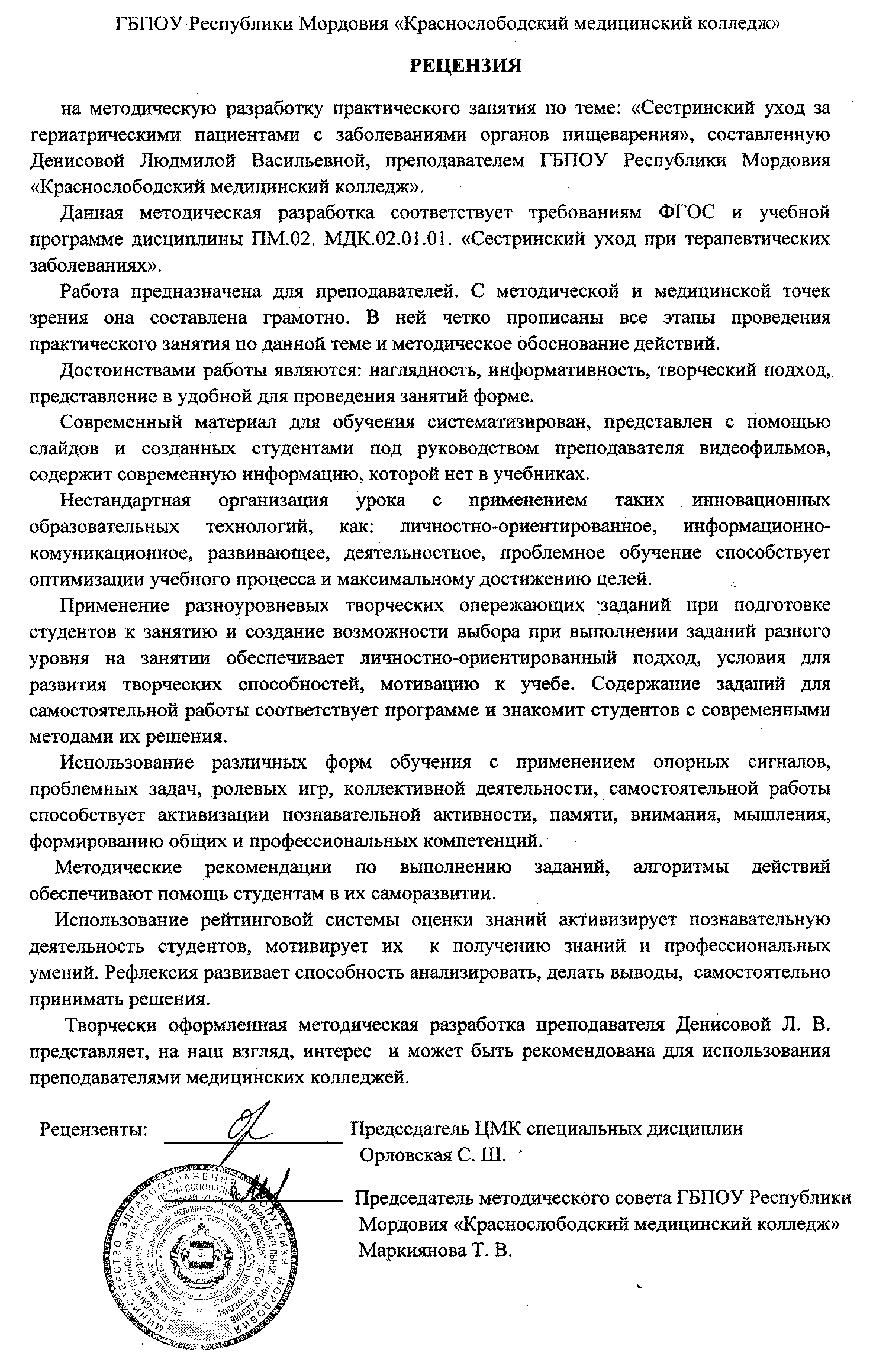 Этапы занятияВремя (мин.)IОрганизационный момент:готовность к занятию;сообщение и мотивация темы (сл. 1-2):- ознакомление с проблемами профилактики заболеваний органов пищеварения у гериатрических пациентов  и проблемами ухода за ними  в Краснослободском районе,-актуализация роли медицинской сестры в обучении пациентов и их родственников особенностям ухода и профилактике осложнений,-актуализация роли медицинской сестры в уходе за пациентами в стационаре и подготовке их к исследованиям;сообщение целей и плана занятия (сл.3-4).    3IIКонтроль знаний по теме: «Сестринский процесс при 
заболеваниях органов пищеварения у геронтов» •   решение и проверка тестовых заданий.(сл. 5- 6)  •   демонстрация студентами подготовленных творческих работ для обучения гериатрических пациентов, анализ выполнения, рефлексия;    5   20IIIИзучение нового материала: демонстрация слайдов по теме: «Проведение Хелик-теста» (сл. 7-12). Изучение алгоритмов действий и методических рекомендаций по подготовке пациентов.демонстрация видеофильма по теме: «Проведение Хелик-теста»,подготовленного студентами под руководством преподавателя. Анализ действий медсестры.Демонстрация слайдов по теме: «Подготовка пациента к ректороманоскопии» (сл. 14-15). Изучение алгоритмов действий и методических рекомендаций.Демонстрация видеофильма по теме: «Подготовка пациента и проведение ректороманоскопии»»,подготовленного студентами под руководством преподавателя. Анализ действий медсестры.   25IVСамостоятельная работа студентов. Решение ситуационных задач в форме ролевых игр по плану: проведение первичной оценки состояния пациентаопределение нарушенных потребностей;определение проблем пациентов;постановка целей, составление плана сестринских вмешательств;  выполнение сестринских вмешательств (практических манипуляций); обучение пациентов с использованием созданного информационно-наглядного материала.Проводиться  публичное обсуждение, разбор ошибок, анализ выполнения, рефлексия. Выставляются оценки в рейтинговую таблицу. 2.Работа с пациентом в отделении с помощью методического обеспечения:проведение первичной оценки состояния гериатрических пациентов в отделении ( самостоятельно или с помощью алгоритмов),выполнение сестринских вмешательств,(самостоятельно или с помощью алгоритмов)  обучение(самостоятельно или с помощью алгоритмов) заполнение карты сестринских вмешательств.Работа у постели проводится группой по 2-3 человека. Анализ работы с пациентом, обсуждение возникших проблем, поиски путей решений. Рефлексия.  105VИтоговый контроль освоения компентенций :оценка выполнения самостоятельного творческого заданияоценка выполнения практических манипуляцийоценка работы с пациентамиоценка заполнения карты сестринских вмешательств   10 VIПодведение итогов занятия, анализ,рефлексия, оценка по рейтинговому листу.Домашнее задание: -конспект лекции по теме: «Сестринский уход при заболеваниях органов мочевыделения у геронтов»,Е. И. Ковтун «Сестринское дело в гериатрии» , тема:»Особенности сестринского процесса при заболеваниях мочевыделения»стр.151-167, составление алгоритма расспроса пациента;-учебно-методическое пособие для самоподготовки      студентов  по теме: «Болезни почек у гериатрических пациентов» (изучение материала, выполнение заданий, отработка практических манипуляций).-самостоятельная работа: подготовка информационно-наглядного материала для обучения пациентов профилактике ухудшения состояния (тексты бесед, памятки, рекомендации, презентации, видеофильмы).    7